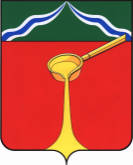 Калужская областьАдминистрация муниципального района«Город Людиново и Людиновский район»П О С Т А Н О В Л Е Н И Е           от «15»   08     2017г.						                                             № 1479О внесении изменений в постановление администрации муниципального  района от 24.12.2015г. №1261«О создании комиссии по обследованиюи категорированию объектов спорта»	В целях исполнения постановления Правительства РФ от 06.03.2015 №202 «Об утверждении требований к антитеррористической защищенности объектов спорта и формы паспорта безопасности объектов спорта», администрация муниципального района «Город Людиново и Людиновский район»	ПОСТАНОВЛЯЕТ:1.Вывести из состава комиссии Яшкина В.Ю., Булгакова А.В., Комарова Н.Ф., Макарову И.В.2.Ввести в состав комиссии заместителя главы администрации муниципального района «Город Людиново и Людиновский район» Игнатову Оксану Валерьевну, начальника отдела социального развития Рысину Ольгу Александровну.            3.Контроль за исполнением настоящего постановления оставляю за собой.	4.Настоящее постановление вступает в силу с момента его подписания и подлежит опубликованию.Глава администрациимуниципального района	               Д.М. Аганичев